Kildrum Primary School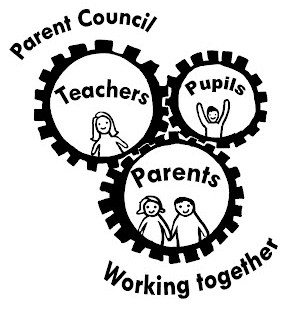 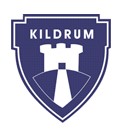 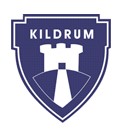 Parent Council(Virtual) Meeting MinutesThursday, 04th November 2021Present (via Webex):PC Representatives  Jennie McGregor (Chairperson), Pamela Alexander, and Gillian Studrud (vice chairperson).School Representatives  Kate Watt, Headteacher.Guests in AttendanceN/A.Apologies: Katie McDade Gemma Acreman (Secretary), Jemma Carlton (Treasurer),Welcome, introductions..Previous meeting minutes approved by all.No change in bank account this month.School Update – from Kate Watt, HeadteacherSome covid rules were relaxed recently, all children now in school 9-3. Play time and lunch time back to normal. Assemblies will be re-introduced in 3 groups for 30 min each. Infants are now hanging coats in corridor. Covid cases in school are tailing off with very few new cases. Daytime cleaner, hand sanitizer and adults wearing masks still in place. The class library will return soon. Christmas shows will continue to be recorded and parents meetings will still be via phone calls.School improvement plan review has three main priorities, 1, raising attainment through literacy and numeracy. The school have extra staff to support this. Extra staff can free a teacher up to allow for more attention in groups. There are still specific support programs running. 2, digital technology. Kids will continue to use technology including Microsoft Teams to keep improving their digital knowledge and skills. Children will continue to visit the immersive classroom into December. Possible visit may be arranged for parent council to see immersive classroom. 3, health. This will concentrate on mental health and outdoor learning. The school improvement plan review was submitted at the end of October.Mrs Lyall (classroom Assistant) will be leaving and there is no replacement yet. Senior management team will cover playground duty etc. NLC are restructuring support staff in November.Campsie grantThere was a meeting with Gary Stark who is our funding contact. Gary is very supportive and is sourcing the correct support to help the parent council and school manage the outdoor improvement project. Money will be released when the support is in place. The grant money will not be retracted after 1 year like it stated in application. Christmas cardsWe received over 100 orders for the Christmas card fundraiser. Money is still being collected from last minute orders. Orders will be sent on Monday to company. Money to be banked by 2 parent council members next week.Any other business.Kate asked if we would buy p1,2 Santa gifts. We asked a rough cost and will put it to parent council members.Kate asked for donation of sweets and juice for pantomime, will put this to the parent council members also.Jennie and Gillian booked on training on 18th NovBank to be contacted for statements to resume.Meeting adjourned.Tasks following meeting: Jennie- Bank to be contacted for statements to resume.Money to be banked from Christmas cardsNext Meeting Planned – arrange a date at beginning of January.Minutes – Jennie McGregor.